Publicado en Madrid el 26/03/2019 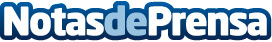 Grupo MKD Fortius, red de reparación de carrocería seleccionada por ALDEl Grupo MKD Fortius ha sido una de las redes seleccionadas por el concurso convocado por ALD Automotive para la gestión de sus reparaciones de carrocería durante los próximos tres años. La propuesta del grupo líder en servicios auxiliares de movilidad ha sido una de las redes seleccionadas en un proceso que ha durado más de 8 mesesDatos de contacto:Iraida Ledesma653 324 073Nota de prensa publicada en: https://www.notasdeprensa.es/grupo-mkd-fortius-red-de-reparacion-de Categorias: Nacional Automovilismo Logística Industria Automotriz Otras Industrias http://www.notasdeprensa.es